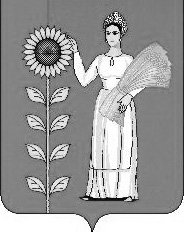                СОВЕТ  ДЕПУТАТОВ СЕЛЬСКОГО  ПОСЕЛЕНИЯ                              ВЕРХНЕМАТРЕНСКИЙ  СЕЛЬСОВЕТ              Добринского муниципального района   Липецкой  области                                          43-я  сессия  VI созыва                                                  Р Е Ш Е Н И Е 21.11.2023 г.                          с. Верхняя Матренка                           № 156 – рсО внесении изменений в Положение "О социальных гарантиях выборных должностных лиц сельского поселения Верхнематренский сельсовет Добринского муниципального района Липецкой области" Рассмотрев представленный администрацией сельского поселения Верхнематренский сельсовет проект внесений изменений в Положение "О социальных гарантиях выборных должностных лиц сельского поселения Верхнематренский сельсовет Добринского муниципального района Липецкой области", руководствуясь ст.35 п.19 Устава сельского поселения, Совет депутатов сельского поселения Верхнематренский сельсоветРЕШИЛ:1. Принять изменения в Положение "О социальных гарантиях выборных должностных лиц сельского поселения Верхнематренский сельсовет Добринского муниципального района Липецкой области", принятое решением Совета депутатов сельского поселения Верхнематренский сельсовет от 10.01.2023г. № 120-рс (прилагается).2. Направить указанный нормативный правовой акт главе сельского поселения для подписания и официального обнародования.3. Настоящее решение вступает в силу со дня его официального обнародования и распространяется на правоотношения возникшие с 01 октября 2023 года.Председатель Совета депутатов сельского поселения Верхнематренский сельсовет                                                  Л.И.БеляеваПриняты Решением Совета депутатов сельского поселения Верхнематренский сельсовет Добринского муниципального района Липецкой области Российской Федерации № 156-рс от 21.11.2023 г.ИЗМЕНЕНИЯв Положение о социальных гарантиях выборных должностных лиц сельского поселения Верхнематренский сельсовет Добринского муниципального района Липецкой областиВнести в Положение "О социальных гарантиях выборных должностных лиц сельского поселения Верхнематренский сельсовет Добринского муниципального района Липецкой области", принятое решением Совета депутатов сельского поселения Верхнематренский сельсовет от 10.01.2023г. № 120-рс следующие изменения:1. В статью 3 добавить пункт 9 следующего содержания:9) предоставление двух оплачиваемых выходных дней, в связи с прохождением вакцинации против коронавирусной инфекции (COVID-19), согласно Рекомендациям Российской трехсторонней комиссии по регулированию социально-трудовых отношений, утвержденных РТК от 29.10.2021, протокол № 9.2. Приложение к Положение "О социальных гарантиях выборных должностных лиц сельского поселения Верхнематренский сельсовет Добринского муниципального района Липецкой области" изложить в следующей редакции:"Приложение к "Положению "О социальных гарантиях выборных должностных лиц сельского поселения Верхнематренский сельсовет Добринского муниципального района Липецкой области"Размеры ежемесячного денежного вознаграждения и ежемесячного денежного поощрения выборных должностных лиц, осуществляющих свои полномочия на постоянной основеВ соответствии с делением на группы по оплате труда муниципальных образований, расположенных на территории Липецкой области в зависимости от численности населения, проживающего на территории конкретного муниципального образования, Постановлением Правительства Липецкой области от 25.08.2022 № 124 "О нормативах формирования расходов на оплату труда депутатов, выборных должностных лиц местного самоуправления, осуществляющих свои полномочия на постоянной основе, должностных лиц контрольно-счетного органа муниципального образования, муниципальных служащих Липецкой области", сельское поселение Верхнематренский сельсовет относится к седьмой группе с численностью населения от 1000 до 4999 человек включительно.Глава сельского поселения Верхнематренский сельсовет                                       Н.В.ЖаворонковаГруппа по оплате трудаЕжемесячноеденежное вознаграждение(в рублях)Ежемесячноеденежноепоощрение (в процентах от ежемесячного денежного вознаграждения)728 216,0050